14.05.2020р.Тема дня: «ХОЧУ ПОДРУЖИТИСЯ З УСІМ СВІТОМ»Поради батькам: допоможіть дитині  усвідомити , що дружнє ставлення світу до себе людина формує сама. Навчайте бачити красу в художніх творах, музиці. Розвивайте пізнавальний інтерес.1.Запропонуйте дитині привітатися у різний спосіб: як матуся і синочок; як два товариші; як дитина і знайомий дідусь; як президент  громадянин.2. Запросіть дитину до бесіди. Навіщо люди вітаються? Що зробити, щоб світ був дружнім до тебе? Які вітальні слова вам відомі? Зробіть висновок, що люди у світі говорять різними мовами. Обговоріть з дитино «Як потрібно поводитися, щоб інші люди зрозуміли твої наміри.   3. Запропонуйте дитині подумати: чи можуть «домовлятися» між собою тварини – нехай дитина наведе приклади. Розгляньте пам'ятник героям мультфільму (Пам'ятник бременським музикам, автор Г. Маркс) книга дошкільника ст.33(додається)  4. Організуйте роботу в Альбомі художньої діяльності: зліпити кота чи собаку – персонажів мультфільму (схеми ліплення ви знайдете у вкладці 5 з альбому)  5. Організуйте виконання завдання №10 з книги дошкільника   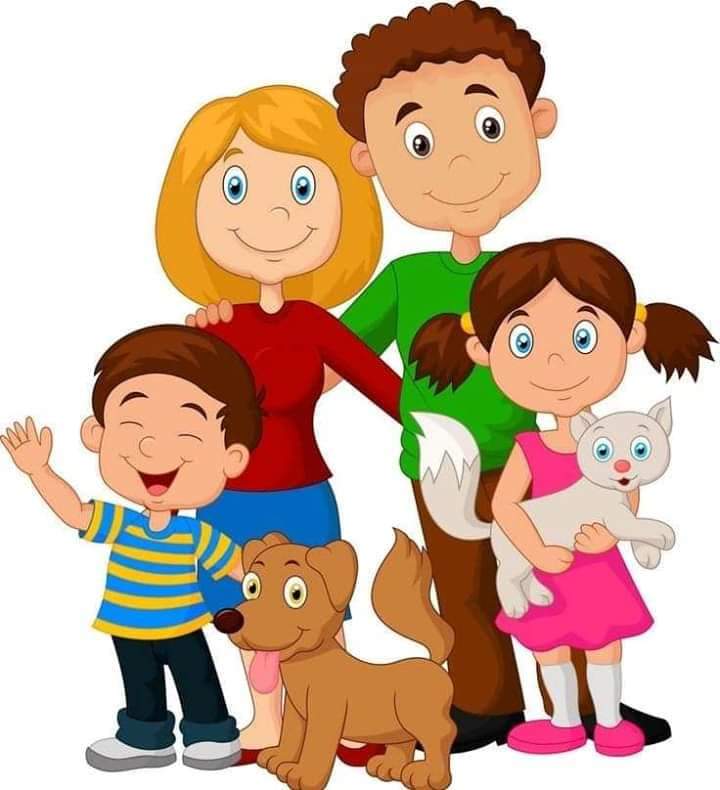 